Publicado en Madrid el 29/04/2022 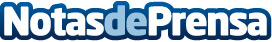 BIBLION IBÉRICA  ayuda a proteger casas y espacios públicos de las plagas de primaveraLa primavera es tiempo de plagas de estas especies, plagas que pueden invadir tanto los hogares como oficinas y lugares públicos. Desde los molestísimos y en ocasiones peligrosos mosquitos, a las desagradables  cucarachas, todos ellos se pueden evitar  y también combatir con métodos sosteniblesDatos de contacto:Carmen De Blas639007210Nota de prensa publicada en: https://www.notasdeprensa.es/biblion-iberica-ayuda-a-proteger-casas-y Categorias: Nacional Sociedad Veterinaria Ecología Jardín/Terraza Servicios Técnicos Oficinas http://www.notasdeprensa.es